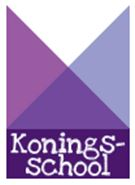 INSCHRIJFFORMULIERAchternaam			: ……………………………………………………………………………….……….Voorvoegsels			: ……………………………………………………………………………….……….Roepnaam			: ……………………………………………………………………………….……….Voornamen (voluit)		: ……………………………………………………………………………….……….Geboortedatum		: ……………………………………………………………………………….……….Burgerservicenummer (BSN)	: ……………………………………………………………………………….……….Graag ontvangen wij een kopie van het IdentiteitsbewijsGeslacht			: m / vAdres				: ……………………………………………………………………………….……….Postcode + woonplaats	: ……………………………………………………………………………….……….Gemeente			: ……………………………………………………………………………….……….Telefoon			: ……………………………………………………………………………….……….Tel. bij afwezigheid		: ……………………………………………………………………………….……….Nationaliteit		 	: ……………………………………………………………………………….……….Geboorteplaats		: ……………………………………………………………………………….……….Geboorteland			: ……………………………………………………………………………….……….Huisarts			: ……………………………………………………………………………….……….Gezindte			: ……………………………………………………………………………….……….Verhuisleerling		: Ja / NeeVan school			: ……………………………………………………………………………….……….Uit groep			: ……………………………………………………………………………….……….Schoolloopbaan		: ……………………………………………………………………………….……….Wij hebben al een kennismakingsgesprek gehad:                Ja/Nee*Wij geven wel/geen* toestemming voor het plaatsen van eventuele foto’s op Facebook.Is uw zoon/dochter op meerdere scholen aangemeld?         Ja/Nee*Zijn er opvallende zaken rondom de ontwikkelingen van uw kind?   Ja/Nee*				Verzorger 1			        Verzorger 2Naam			: ……………………………………………	……………………………………………
Adres	 		: ……………………………………………	……………………………………………Woonplaats		: ……………………………………………	……………………………………………Telefoon		: ……………………………………………	……………………………………………Nationaliteit		: ……………………………………………	……………………………………………Geboortedatum	: ……………………………………………	……………………………………………Beroep			: ……………………………………………	……………………………………………Gezindte		: ……………………………………………	……………………………………………Telefoon mobiel	: ……………………………………………	……………………………………………Telefoon werk		: ……………………………………………	……………………………………………Email			: ……………………………………………        …………………………………………...Relatie tot kind	: ……………………………………………	……………………………………………Burgerlijke staat	: ……………………………………………	……………………………………………Handtekening	 Verzorger 1:		Handtekening Verzorger 2:			                                                                                                                  ………………………………………………	……………………………………………………Datum	: …………………………………………….*s.v.p. doorhalen wat niet van toepassing is.